ПАСПОРТ ОБЪЕКТАРаботы ведутся в рамках реализации мероприятий по благоустройству территорий за счет средств резервного фонда Правительства Российской Федерации в рамках реализации Государственной программы республики Крым «Формирование современной городской среды» ОБЪЕКТ: Капитальный ремонт дворовой территории по адресу: Республика Крым, Симферопольский район, пгт. Гвардейское, в районе ул. Карла Маркса, д. 47, д.49 (2 очередь)Адрес объекта: Республика Крым, Симферопольский район, пгт. Гвардейское, 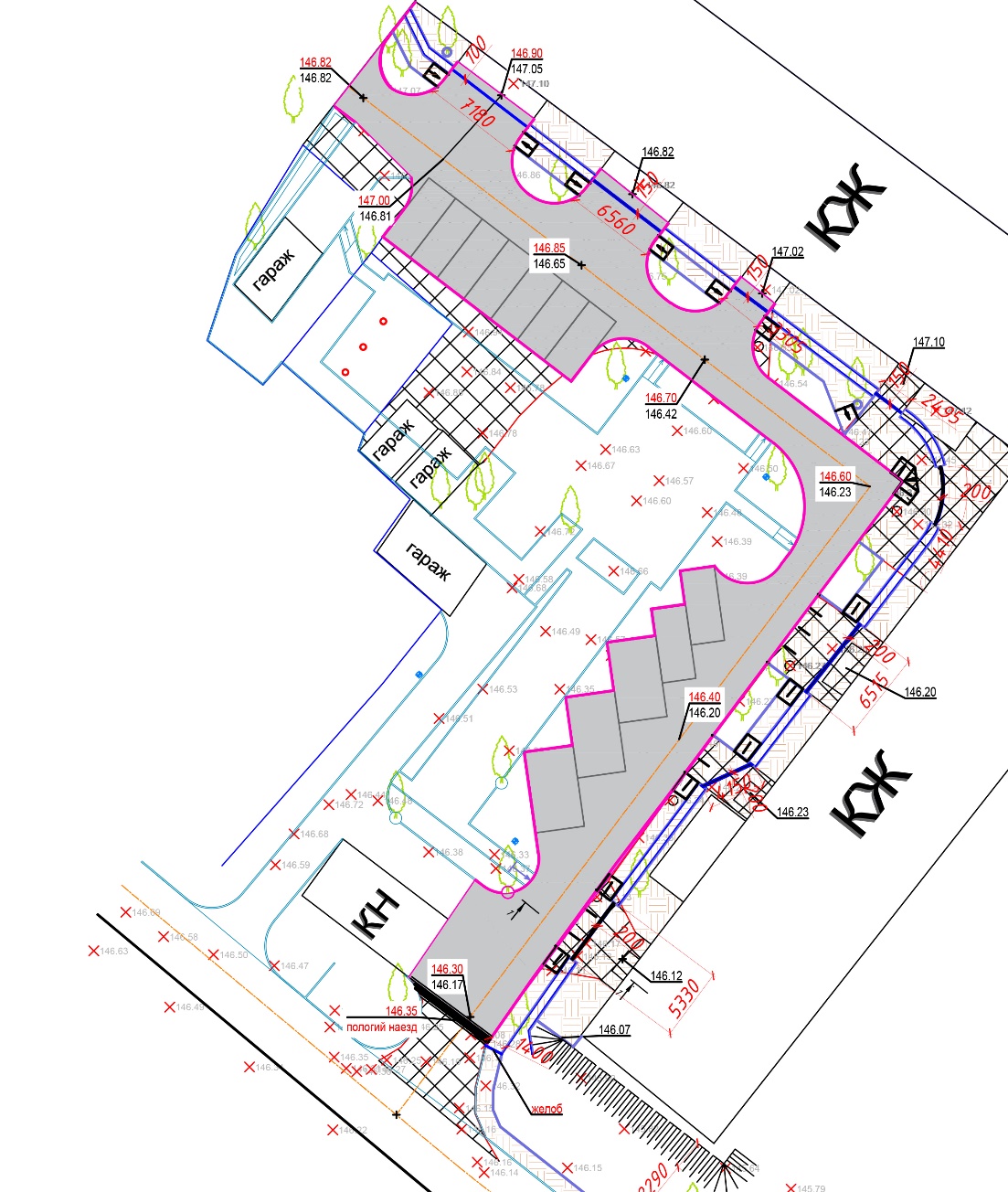 в районе ул. Карла Маркса, д. 47, д.49Застройщик (заказчик): Администрация Гвардейского сельского поселения Симферопольского района Республики КрымСтроительный надзор осуществляет:Генеральный директор ООО «КРЫМКАПСТРОЙ»Суходулов Павел Юрьевич, тел. +7 978 910 50 60Исполнитель работ (генподрядчик): ИП Гончаров С.А., ИНН 910307055602, тел. +7 918 152 20 50Главный инженер Лаврищев А.В.Проектная организация: ООО «АРТ СТРОЙ БИЗНЕС»Разрешение на строительство: не требуетсяТехнико-экономические показатели: Вид строительства-благоустройство;Уровень ответственности-нормальный;Площадь участка-1467 м2Начало производства работ: 06.07.2022 .Окончание производства работ: 01.10.2022 .